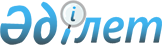 Об утверждении перечня работодателей, предлагающих организацию рабочих мест для прохождения молодежной практики по району имени Габита Мусрепова на 2012 год
					
			Утративший силу
			
			
		
					Постановление акимата района имени Габита Мусрепова Северо-Казахстанской области от 7 марта 2012 года N 78. Зарегистрировано Департаментом юстиции Северо-Казахстанской области 12 марта 2012 года N 13-5-143. Утратило силу - постановлением акимата района имени Габита Мусрепова Северо-Казахстанской области от 24 мая 2012 года N 178

      Сноска. Утратило силу - постановлением акимата района имени Габита Мусрепова Северо-Казахстанской области от 24.05.2012 N 178      В соответствии с подпунктом 13) пункта 1 статьи 31 Закона Республики Казахстан №148 от 23 января 2001 года «О местном государственном управлении и самоуправлении в Республике Казахстан», статьями 7, 18-2 Закона Республики Казахстан от 23 января 2001 года «О занятости населения», Правилами организации и финансирования молодежной практики, утвержденными Постановлением Правительства Республики Казахстан от 19 июня 2001 года № 836, акимат района имени Габита Мусрепова ПОСТАНОВЛЯЕТ:



      1. Утвердить прилагаемый перечень работодателей, предлагающих организацию рабочих мест для прохождения молодежной практики безработных граждан из числа выпускников организаций технического и профессионального образования, после среднего и высшего образования на 2012 год.



      2. Контроль за исполнением настоящего постановления возложить на заместителя акима района Мацедона Николая Васильевича.



      3. Настоящее постановление вводится в действие по истечении десяти календарных дней после дня его первого официального опубликования.      Аким района                                М. Тасмаганбетов      СОГЛАСОВАНО:      Председатель суда 

      района имени Габита Мусрепова              Калиев Е.К.      СОГЛАСОВАНО:      Начальник филиала

      района имени Габита Мусрепова 

      Республиканского государственного

      казенного предприятия 

      «Центр по недвижимости 

      по Северо-Казахстанской области» 

      Комитета регистрационной службы 

      Министерства Юстиции РК                    Оразбаев В.К.      СОГЛАСОВАНО:      Начальник

      государственного учреждения

      «Налоговое управление района имени

      Габита Мусрепова»                          Агажанов М.А.      СОГЛАСОВАНО:      Начальник

      государственного учреждения

      «Управление юстиции 

      района имени Габита Мусрепова

      Департамента юстиции СКО

      Министерства юстиции РК»                   Ахметова Б.Н.      СОГЛАСОВАНО:      Начальник

      государственного учреждения

      «Территориальная инспекция района

      имени Габита Мусрепова

      Комитета Государственной Инспекции

      в Агропромышленном комплексе

      Министерства сельского хозяйства РК»       Шеныбаев Е.Т.      СОГЛАСОВАНО:      Начальник

      государственного учреждения

      «Территориальная инспекция района

      имени Габита Мусрепова 

      ветеринарного контроля и надзора МСХ»      Курманов Ж.М.      СОГЛАСОВАНО:      Начальник

      государственного учреждения

      «Отдел по чрезвычайным ситуациям района

      имени Габита Мусрепова Департамента по

      чрезвычайным ситуациям СКО

      Министерства по

      чрезвычайным ситуациям РК»                 Бекжанов Б.Б.      СОГЛАСОВАНО:      Начальник филиала

      «Территориальный отдел 

      района имени Габита Мусрепова

      Департамента по исполнению

      судебных актов СКО Комитета по

      исполнению судебных актов

      Министерства юстиции РК»                   Шалабаев Е.Д.

Приложение

Утвержден

постановлением акимата района

7 марта 2012 года № 78 Перечень работодателей, предлагающих организацию рабочих мест для прохождения молодежной практики безработных граждан из числа выпускников организаций технического и профессионального образования, после среднего и высшего образования на 2012 год
					© 2012. РГП на ПХВ «Институт законодательства и правовой информации Республики Казахстан» Министерства юстиции Республики Казахстан
				№Наименование работодателяПрофессия (специальность)Коли

чество

органи

зуемых

рабо

чих

местРаз

мер

месяч

ной

зара

бот

ной

пла

ты,

тенгеПродол

житель

ность

работы

в ме

сяцах1Государственное учреждение «Отдел образования района имени Габита Мусрепова»Казахский язык и литература12600062Государственное учреждение «Отдел занятости и социальных программ района имени Габита Мусрепова»Вычислительная техника и программное обеспечение 12600062Государственное учреждение «Отдел занятости и социальных программ района имени Габита Мусрепова»Учет и аудит22600063Государственное учреждение «Аппарат акима Андреевского сельского округа района имени Габита Мусрепова»Юриспруденция22600064Государственное учреждение «Салкынкольская средняя школа района имени Габита Мусрепова»Казахский язык и литература12600065Государственное учреждение «Раисовская средняя школа района имени Габита Мусрепова»История12600066Государственное учреждение «Отдел внутренней политики района имени Габита Мусрепова»Юриспруденция12600067Государственное учреждение «Аппарат акима Рузаевского сельского округа района имени Габита Мусрепова»Учет и аудит12600067Государственное учреждение «Аппарат акима Рузаевского сельского округа района имени Габита Мусрепова»Юриспруденция12600067Государственное учреждение «Аппарат акима Рузаевского сельского округа района имени Габита Мусрепова»Казахский язык и литература12600068Государственное учреждение «Суд района имени Габита Мусрепова»Юриспруденция12600068Государственное учреждение «Суд района имени Габита Мусрепова»Учет и аудит12600068Государственное учреждение «Суд района имени Габита Мусрепова»Вычислительная техника и программное обеспечение 12600069Государственное учреждение «Аппарат акима Ломоносовского сельского округа района имени Габита Мусрепова»Казахский язык и литература126000610Филиал района имени Габита Мусрепова Республиканского Государственного Казенного Предприятия «Центр по недвижимости по Северо-

Казахстанской области» Комитета регистрационной службы Министерства юстиции РКСтроительство и эксплуатация зданий и сооружений126000610Филиал района имени Габита Мусрепова Республиканского Государственного Казенного Предприятия «Центр по недвижимости по Северо-

Казахстанской области» Комитета регистрационной службы Министерства юстиции РКЮриспруденция126000611Государственное учреждение «Аппарат акима района имени Габита Мусрепова»Юриспруденция226000612Государственное учреждение «Отдел строительства района имени Габита Мусрепова»Учет и аудит126000613Филиал «Территориальный отдел района имени Габита Мусрепова Департамента по исполнению судебных актов Северо-Казахстан

ской области Комитета по исполнению судебных актов Министерства юстиции РК»Юриспруденция226000614Государственное учреждение «Налоговое управление района имени Габита Мусрепова»Экономика526000614Государственное учреждение «Налоговое управление района имени Габита Мусрепова»Финансы326000614Государственное учреждение «Налоговое управление района имени Габита Мусрепова»Юриспруденция226000615Государственное учреждение «Отдел финансов района имени Габита Мусрепова»Финансы126000616Государственное учреждение «Отдел жилищно-коммуналь

ного хозяйства, пассажирского транспорта, автомобильных дорог района имени Габита Мусрепова»Юриспруденция126000617Государственное учреждение «Отдел экономики и бюджетного планирования района имени Габита Мусрепова»Экономика126000618Государственное учреждение «Отдел предприниматель

ства района имени Габита Мусрепова»Экономика126000619Государственное учреждение «Центр занятости района имени Габита Мусрепова»Вычислительная техника и программное обеспечение 126000619Государственное учреждение «Центр занятости района имени Габита Мусрепова»Учет и аудит126000619Государственное учреждение «Центр занятости района имени Габита Мусрепова»Юриспруденция126000620Государственное учреждение «Управление юстиции района имени Габита Мусрепова Департамента юстиции Северо-

Казахстанской области Министерства юстиции РК»Юриспруденция526000621Государственное учреждение «Отдел физической культуры и спорта района имени Габита Мусрепова»Физическая культура и спорт126000621Государственное учреждение «Отдел физической культуры и спорта района имени Габита Мусрепова»Юриспруденция126000622Государственное учреждение «Территориальная инспекция района имени Габита Мусрепова Комитета государственной инспекции в агропромышленном комплексе Министерства сельского хозяйства Республики Казахстан»Сельское хозяйство, ветеринария и экология126000623Государственное учреждение «Отдел культуры и развития языков района имени Габита Мусрепова»Казахский язык и литература426000624Государственное учреждение «Отдел земельных отношений района имени Габита Мусрепова»Землеустройство126000625Государственное учреждение «Территориальная инспекция района имени Габита Мусрепова Комитета ветеринарного контроля и надзора Министерства сельского хозяйства РК»Сельское хозяйство, ветеринария и экология126000625Государственное учреждение «Территориальная инспекция района имени Габита Мусрепова Комитета ветеринарного контроля и надзора Министерства сельского хозяйства РК»Учет и аудит126000625Государственное учреждение «Территориальная инспекция района имени Габита Мусрепова Комитета ветеринарного контроля и надзора Министерства сельского хозяйства РК»Юриспруденция126000626Государственное учреждение «Отдел по чрезвычайным ситуациям района имени Габита Мусрепова Департамента по чрезвычайным ситуациям Северо-

Казахстанской области Министерства по чрезвычайным ситуациям Республики Казахстан»Юриспруденция226000626Государственное учреждение «Отдел по чрезвычайным ситуациям района имени Габита Мусрепова Департамента по чрезвычайным ситуациям Северо-

Казахстанской области Министерства по чрезвычайным ситуациям Республики Казахстан»Защита в чрезвычайных ситуациях126000627Государственное учреждение «Новоишимская средняя школа № 1 района имени Габита Мусрепова»Юриспруденция126000628Государственное учреждение «Отдел сельского хозяйства и ветеринарии района имени Габита Мусрепова»Учет и аудит126000629Государственное учреждение «Аппарат акима Новоишимского сельского округа района имени Габита Мусрепова»Учет и аудит126000629Государственное учреждение «Аппарат акима Новоишимского сельского округа района имени Габита Мусрепова»Экономика126000629Государственное учреждение «Аппарат акима Новоишимского сельского округа района имени Габита Мусрепова»Юриспруденция3260006